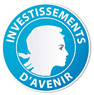 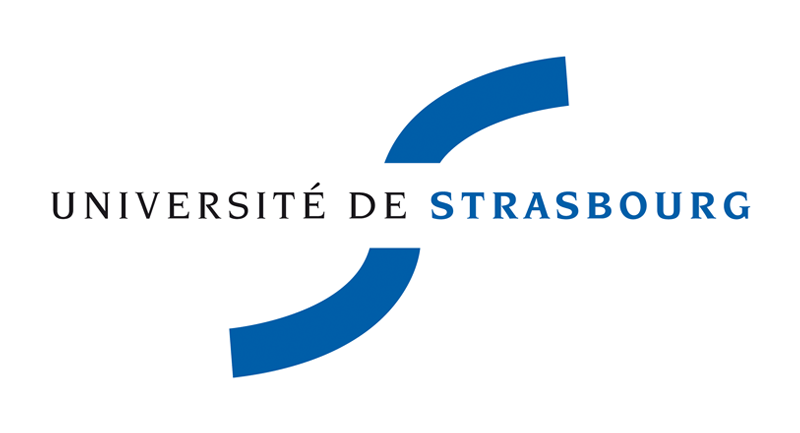                     Les dossiers sont à saisir en ligne.Le présent document est mis à votre disposition pour vous aider dans cette démarche.APPEL D’OFFRES IDEX 2017PROJETS ATTRACTIVITE Renseignements  administratifs:Renseignements  financiers :Pour l’acquisition de nouveaux équipements, la demande devra intégrer la globalité des coûts (maintenance sur 5 ans, aménagement des locaux, personnels dédiés).Renseignements scientifiques :Collégium de rattachement de votre unité de recherche (cocher la case correspondante) :    Collégium Arts – langues - lettres     	   Collégium Education et formation       	    Collégium Sciences humaines et sociales        	    Collégium Droit – Administration - Sociétés       	    Collégium Sciences économiques et management        	    Collégium Journalisme et études politiques         	    Collégium Sciences       	    Collégium Sciences - Ingénierie - Technologie        	    Collégium Vie et santéIntitulé du projet de recherche :Attention 140 caractères maximumEn cochant cette case, vous vous engagez à mener vos recherches selon la charte de déontologie des métiers de la recherche signée par l'université de Strasbourg : J’accepte les engagements de la charte de déontologie des métiers de la rechercheInformations sur cette charteResponsable de la demande – porteur du projet NOM et prénom :Qualité (titre et date de nomination) :Téléphone :Courriel :Identification de l’unité de recherche principale (ex : UMR, UPR, EA, …) :Signature du responsable de la demande :Veuillez préciser la catégorie de projet (cocher la case concernée) :        ⁪    Le demandeur est un enseignant-chercheur ou un chercheur nommé en 2016            Nouvel axe ou thématique de recherche induisant une restructuration au sein de l’unité de rechercheDirecteur de l’unité de recherche NOM et prénom :Avis argumenté du directeur de l’unité de recherche (peut faire l’objet d’une pièce annexe) ;Signature du directeur de l’unité de recherche ;Classement ou ordre de priorité de la demande par le directeur de l’unité :(à compléter uniquement si plusieurs demandes sont présentées au sein de l’unité) Unité(s) de recherche partenaire(s)Code et nom de l’unité :Montant total de l’opération en HT :Montant de l’aide demandée en HT :(joindre le budget prévisionnel du projet, avec le détail par année en cas de projet pluriannuel)• Part Equipement HT :(Les devis pourront vous être demandés ultérieurement)• Part Infrastructure HT : (Les devis pourront vous être demandés ultérieurement)• Part Fonctionnement HT :• Part Frais de Personnel en coût chargé :(hors  jeunes chercheurs doctorants et post-doctorants)Cofinancements demandés pour l’ensemble : (préciser les cofinancements déjà acquis)Descriptif du projet (en 2 pages maximum) :Description éventuelle de la plateforme ou de l’équipement nécessaire au projet ainsi que de l’interaction avec d’autres projets :Curriculum vitae du porteur de projet et éventuellement du futur enseignants ou chercheur pressenti :Courte bibliographie relative au projet :Publications récentes de l’équipe en rapport avec le projet :Place de l’équipe dans le contexte national et international :Articulation éventuelle de la demande avec d’autres instruments de l’IdEx :Attention 140 caractères maximumJalons jusqu’en mai/juin 2019 (24 mois) :Attention 360 caractères maximum